در وظائف و شرايط انتخاب کنندگانحضرت ولی امر اللهاصلی فارسی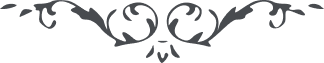 کتاب گنجينه حدود و احکام باب چهارم –فصل دوّم-   صفحه 59باب چهارم - در وجوب اطاعت از اوامر مصوبّه محافل مقدّسه روحانيّه قبل از تشکيل بيت عدل اعظمفصل دومدر وظايف و شرايط انتخاب کنندگانحضرت وليّ ‏امراللّه جلّت قدرته در لوح مبارک مورّخ ١۵ جمادی الاولی سنه ١٣۴١ هجری ميفرمايند قوله العزيز:
"و همچنين چون وقت تجديد انتخابات اعضای محفل روحانی بميان آيد بايد هر يک از افراد احبّاء تصويت يعنی ابدای رأی را از وظايف مقدّسه وجدانی خويش شمرد و بقدر امکان اهمال در اين امر ننمايد و مستقلّ الرأی در نهايت توجّه و خلوص و تجرّد و فارغ از هر مآرب نفسيّه و مقاصد شخصيّه نفوسی را که خالصا وجدانا  قابل اينمقام که عضويّت محفل مقدّس روحانی است داند انتخاب نمايد. زنهار زنهار  رائحه منتنه احزاب و ملل خارجه بلاد غرب و شئونات و عوايد و رسوم مضرّه‌شان از قبيل آنتريک و پارتی‏بازی و پروپاگاند که حتّی اسمش کريه است بجمع احبّاء رسد و در نفوس ياران ادنی اثری نمايد و روحانيّت را بکلّی سلب نمايد.  ياران بايد بخلوص  و صفا و حبّ و وفا و يگانگی و خيرخواهی بنيان اين مفاسد قويّه را براندازند  نه آنکه تقليد نمايند و تأسّی کنند تا از اين عوالم و افکار و عوائد بکلّی بيزار و مبرّا  نگردند روح الهی در جسم عالم بلکه در جمع احبّاء آن تأثير و نفوذ کلّی را ننمايد."و در لوح مبارک ديگر نازل قوله الأحلی:
"در بلاد شرق در هر بلده و قريه که عدّه مؤمنين از رجال از سنّ بيست و يک و مافوق  آن از نه تجاوز نموده محفلی روحانی در نهايت روحانيّت و صفا و حکمت و متانت تأسيس گردد و حضرات اماء الرحمن منتخب‌اند نه منتخب. و تمام محافل و انجمنهای ياران از احبّاء اللّه و اماء الرحمن آنچه تأسيس و تشکيل ميگردد کلّ بايد در ظلّ محفل روحانی آن نقطه باشد. يعنی محفل روحانی که حضرات اماء الرحمن در انتخاب اعضايش حقّ تصويت  يعنی ابدای  رأی دارند يگانه مرکز امور امريّه ياران از رجال و نساء است تعدّدش در يک نقطه از نقاط لازم و جائز نه ...."برای اطّلاع بيشتری بالواح و آثار مبارکه مراجعه شود.